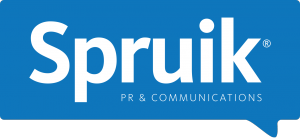 PO Box: 5367 Kigaliinfo@spruik.rw www.spruik.rw 26 January 2022JOB OPPORTUNITY - GRAPHIC DESIGNERAbout Spruik Spruik is a Rwandan communications agency that provides public relations and marketing services to a wide range of clients. We believe that successful businesses are grounded in effective internal and external communications. To better serve our growing clientele, we are recruiting a full time graphic designer who will support our team to deliver the top of the line services to our clients. Below are more details on this exciting opportunity. TasksWorking under the supervision of the Communications Department Manager, the employee will: Develop concepts, graphics, layouts as well as logos and brand guidelinesUpdate and refresh existing client brands and graphic materialsDesign reports, presentations and templates and other materialsAmend designs after internal and client feedback Ensure final graphics and layouts are visually appealing and on-brandEdit photosProduce animations and provide input on video productionsInteract with Spruik clients and share ideas on creative designsTrain staff and partners on the basics of graphic design Produce weekly action plans and reportsWork with the team to produce final designsCome up with creative ideas that serve our clientsAttend internal and external meetings Engage in professional learning opportunities Other tasks as agreed between the Employer and EmployeeSkills and Attitudes The employee should demonstrate the following skill set: A creative mindset Critical thinking Sense of accountability Strong organisational skillsMotivation and ability to work independently Excellent communications skills through various platforms (phone, Slack, email, etc.) A keen eye for aesthetics and detailAn understanding of Google Suite and other remote working tools (Slack, Trello, etc.) A collaborative attitude Excellent time management skills Proactive attitude to take initiative Self-disciplined and well-mannered Ability to learn new technologies quickly Ability to meet tight deadlinesAverage typing skillsQualifications and ExperienceThe graphic designer should ideally have an education or professional background in the following:1+ year of experience in graphic designProficiency in design software (Photoshop, Illustrator, InDesign, Premiere Pro, WordPress, Canva, etc.)MS Office skills, particularly Microsoft Word, PowerPoint and PublisherExperience with print design, preparing files for print and working with printersExperience in web platform development/management is a bonusIn addition to the above-mentioned skills, the candidate should have a good command of English and Kinyarwanda with proven skills of writing and speaking both languages proficiently. TimeframeApplications close 9 February 2022 at 11:59PM CAT, and the candidate should ideally be ready to start work by 21 February 2022. Shortlisted candidates will be contacted for an interview.Application ProcessInterested candidates should send their resume, cover letter and portfolio to recruitment@spruik.rw. In the subject line, please indicate: “Graphic Designer”. For further information about Spruik and its mission, please visit www.spruik.rw​. For any other questions, please email recruitment@spruik.rw.